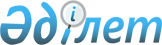 О внесении изменения в решение районного маслихата от 11 марта 2014 года № 19/210 "О дополнительном регламентировании порядка проведения мирных собраний, митингов, шествий, пикетов и демонстраций в Мунайлинском районе"
					
			Утративший силу
			
			
		
					Решение Мунайлинского районного маслихата Мангистауской области от 03 июля 2015 года № 33/348. Зарегистрировано Департаментом юстиции Мангистауской области от 07 августа 2015 года № 2800. Утратило силу-решением Мунайлинского районного маслихата Мангистауской области от 21 октября 2016 года № 4/76      Сноска. Утратило силу решением Мунайлинского районного маслихата Мангистауской области от 21.10.2016 № 4/76 (вводится в действие по истечении десяти календарных дней после дня его первого официального опубликования).

      Примечание РЦПИ.

      В тексте документа сохранена пунктуация и орфография оригинала.

      В соответствии с Законами Республики Казахстан от 23 января 2001 года "О местном государственном управлении и самоуправлении в Республике Казахстан", от 17 марта 1995 года "О порядке организации и проведения мирных собраний, митингов, шествий, пикетов и демонстраций в Республике Казахстан", Мунайлинский районный маслихат РЕШИЛ:

      1. Внести в решение районного маслихата от 11 марта 2014 года № 19/210 "О дополнительном регламентировании порядка проведения мирных собраний, митингов, шествий, пикетов и демонстраций в Мунайлинском районе" (зарегистрировано в Реестре государственной регистрации нормативных правовых актов за № 2400, опубликовано в газете "Мұнайлы" 23 мая 2014 года) следующее изменение:

      пункт 1 указанного решения изложить в следующей редакции:

      "Регламентировать следующие места для проведения мирных собраний, митингов, шествий, пикетов и демонстраций в Мунайлинском районе:

      площадка, расположенная рядом с зданием акимата Мунайлинского района в селе Мангистау;

      здание государственного коммунального казенного предприятия "Дом культуры села Кызылтобе" Мунайлинского районного отдела культуры, физической культуры и спорта.".

      2. Руководителю аппарата Мунайлинского районного маслихата (Жанбуршина А.) обеспечить государственную регистрацию настоящего решения в органах юстиции, его официальное опубликование в информационно-правовой системе "Әділет" и в средствах массовой информации.

      3. Контроль за исполнением настоящего решения возложить на постоянную комиссию Мунайлинского районного маслихата по социальным вопросам, законности, правопорядка, по депутатским полномочиям и этике (председатель комиссии Себепбаева. Г).

      4. Настоящее решение вступает в силу со дня государственной регистрации в органах юстиции и вводится в действие по истечении десяти календарных дней после дня его первого официального опубликования.



       "СОГЛАСОВАНО"

      Исполняющий обязоности

      акима Мунайлинского района

      Жолбаев Н.

      03 июля 2015 года.


					© 2012. РГП на ПХВ «Институт законодательства и правовой информации Республики Казахстан» Министерства юстиции Республики Казахстан
				
      Председатель сессии

Ю.Нокеров

      Секретарь районного маслихата

Б. Назар
